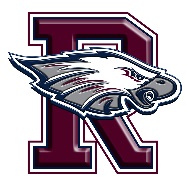 Trường trung học RowlettChính sách tham gia của phụ huynhRowlett High School nhận thức rằng việc giáo dục của một đứa trẻ là trách nhiệm được chia sẻ bởi nhà trường và gia đình trong suốt thời gian đứa trẻ đi học. Để hỗ trợ mục tiêu tất cả trẻ em thành công trong học tập và trong cuộc sống , nhà trường và phụ huynh phải làm việc cùng nhau như những đối tác.  I.  Một cuộc họp thường niên sẽ được tổ chức để thông báo cho phụ huynh về sự tham gia của các em vào Đề mục I, để giải thích các yêu cầu của Đề mục I và quyền của phụ huynh được tham gia . Nhà trường sẽ mời tất cả phụ huynh và sẽ khuyến khích họ tham dự. Cuộc Họp Chủ Đề I Thường Niên cho năm học 20 20 -2 1 sẽ được tổ chức vàoMô tả Thời gian:  22 tháng 9 , 20 20 tại 3 : 30 PM (hầu như) một mời với một tham gia mã sẽ được gửi gần đến ngày của chúng tôi.      II. Phụ huynh sẽ được tham gia vào việc lập kế hoạch, đánh giá và cải thiện chính sách phụ huynh của nhà trường và trong sự phát triển của các chương trình toàn trường trong một, liên tục, và cách kịp thời tổ chức.Các tình nguyện viên sẽ được tuyển dụng để phục vụ trong Nhóm Cải thiện Khuôn viên (CIT) và Ủy ban Cố vấn Phụ huynh (PAC)      Thuế TNDN sẽ chịu trách nhiệm về sự phát triển chung của kế hoạch toàn trường và PAC sẽ chịu trách nhiệm về sự phát triển chung của Chính sách Tham gia của Phụ huynh.      CIT và PAC sẽ họp hàng quý để giải quyết các nhu cầu trong khuôn viên trường vì chúng liên quan đến kế hoạch toàn trường và Chính sách Tham gia của Phụ huynh.      Phụ huynh sẽ có cơ hội nhận xét về kế hoạch toàn trường và Chính sách Tham gia của Phụ huynh khi chúng được công khai với cộng đồng      Việc xem xét, đánh giá và sửa đổi hàng năm của Chính sách Tham gia của Phụ huynh và kế hoạch toàn trường sẽ diễn ra trong học kỳ mùa xuân và sẽ bao gồm phụ huynh thông qua các cuộc khảo sát và nhóm trọng tâm cũng như thuế TNDN .        III.  Tất cả thông tin về Rowlett High School của chương trình Title I sẽ được cung cấp để các bậc cha mẹ trong một thống nhất định dạng đó là dễ hiểu .  U pon yêu cầu , p Arents với khuyết tật sẽ được cung cấp thông tin trong các định dạng thay thế bất cứ khi nào một cách hợp lý có thể . Cha mẹ sẽ nhận được thông tin trong một thời đại mà họ có thể hiểu được bất cứ khi nào một cách hợp lý có thể. Cha mẹ nên nhận được thông tin theo những cách sau:Cuộc gọi điện thoại      Bản ghi nhớ      Bản tin của trường      Trang web của trường      Họp trường      Cảnh báo ứng dụng di động GISD      IV.  Thông tin cung cấp cho phụ huynh về các chương trình Title I bao gồm một mô tả và giải thích về mức độ chương trình giảng dạy, đánh giá, và thành tích của nhà trường mà con một lại dự kiến đạt.  Nhà trường sẽ cung cấp cho phụ huynh thông tin này theo các cách sau:Cuộc họp Title I hàng năm      phụ huynh định kỳ      Title I M và Đêm gia đình trong suốt cả năm      Gặp gỡ giáo viên đêm      Báo cáo tiến độ      Thẻ báo cáo      AP, AVID & Air Force National Cadet Corps Fair N ight      Mỗi phụ huynh sẽ được cung cấp một bản báo cáo về thành tích của con họ trong bài đánh giá của Tiểu bang trong ít nhất là Đọc, Toán và Nghệ thuật Ngôn ngữ      V.  Cơ hội cho các cuộc họp thường xuyên cho p Arents để cho ý kiến và tham gia một cách thích hợp trong các quyết định về việc giáo dục con cái của họ sẽ được cung cấp theo yêu cầu của cha mẹ . Nhà trường sẽ trả lời bất kỳ đề xuất nào như vậy trong thời gian sớm nhất có thể.   Phụ huynh đưa ra yêu cầu sẽ có cơ hội gặp gỡ .Thông qua các cuộc họp được sắp xếp trước với Người liên lạc về sự tham gia của phụ huynh Title I      Thông qua các cuộc họp với giáo viên của học sinh, có thể bao gồm Người liên lạc với sự tham gia của phụ huynh Title I, hiệu trưởng và các nhân viên khác nếu thích hợp      Thông qua các cuộc họp với Nhóm hỗ trợ sinh viên      VI . Rowlett High School sẽ gửi cho học khu bất kỳ nhận xét nào bằng văn bản của phụ huynh nếu kế hoạch toàn trường không hài lòng với phụ huynh của trẻ em sau khi kết thúc trường Rowlett High SchoolP Arents trẻ em tham gia High School Rowlett có thể gửi ý kiến bằng văn bản cho giáo viên của con ir, các phụ huynh tham gia Title I liên lạc, hoặc hiệu trưởng.      Thông tin này có thể được gửi qua Email cho Carmen Chadwick tại Clchadwi @ garlandisd.netVII . Trong trật tự xây dựng và hỗ trợ hợp tác chặt chẽ giữa các trường, phụ huynh và cộng đồng, và để cải thiện thành tích học sinh, Rowlett High School sẽ làm như sau:Rowlett High School sẽ giúp phụ huynh hiểu rõ hơn về các tiêu chuẩn của tiểu bang và học khu, các đánh giá và cách thúc đẩy sự tiến bộ của con họ theo những cách sauphụ huynh định kỳ      cuộc họp Title I và các Đêm Gia đình trong suốt cả năm      Thông tin được cung cấp cho phụ huynh qua trang web của trường và tài khoản Twitter của trường      Gặp gỡ giáo viên đêm      Báo cáo tiến độ      Thẻ báo cáo      Đêm hội chợ Thiếu sinh quân Quốc gia AP, AVID & Không quân      Mỗi phụ huynh sẽ được cung cấp một bản báo cáo về thành tích của con họ trong bài đánh giá của Tiểu bang trong ít nhất là Đọc, Toán và Nghệ thuật Ngôn ngữ      M ăn và đào tạo để giúp paren ts làm việc với con của họ sẽ được cung cấp.Đào tạo Skyward - Lớp Sổ điểm Trực tuyến      Đêm hội chợ Thiếu sinh quân Quốc gia AP, AVID & Không quân      P hòng phát triển chuyên nghiệp cho giáo viên, hiệu trưởng và các nhân viên khác của trường , với sự hỗ trợ của phụ huynh , trong các lĩnh vực sau:Giá trị của việc làm việc với phụ huynh và những cách mà phụ huynh giúp con cái của họ đạt được và hỗ trợ nhà trường      Cách tiếp cận với phụ huynh      Cách giao tiếp với phụ huynh      Làm thế nào để làm việc với cha mẹ như những đối tác bình đẳng      Cách thực hiện và điều phối các chương trình mẹ      Cách xây dựng mối quan hệ giữa phụ huynh và nhà trường      Rowlett High School sẽ làm việc với các chương trình tham gia sau đây khi thích hợp.Trường trung học Coyle & Shrade      Cha mẹ là giáo viên      Sự tham gia khuôn viên Chánh liên lạc sẽ đảm bảo rằng thông tin liên quan đến chương trình học và phụ huynh, hội họp, và các hoạt động khác được gửi trong một định dạng mà cha mẹ có thể dễ dàng hiểu được , và bất cứ khi nào một cách hợp lý có thể , trong một ngôn ngữ mà cha mẹ có thể hiểu được.Bản sao của tờ rơi, tin nhắn điện thoại, và các thông báo khác sẽ được lưu giữ làm tài liệu bởi Liên hệ tham gia của Phụ huynh Title I      R hỗ trợ dễ dàng cho các hoạt động có sự tham gia của phụ huynh sẽ được cung cấp.Kinh phí dành cho sự tham gia của phụ huynh sẽ được chi cho các hoạt động đã thỏa thuận      Dự bị sẽ được cung cấp khi cần thiết để giáo viên có thể tham gia vào các hoạt động có sự tham gia của phụ huynh      Nguyên liệu và đồ uống sẽ được cung cấp khi có thể      Các tình nguyện viên sẽ được đào tạo để hỗ trợ các hoạt động có sự tham gia của phụ huynh.GISD VIP’s      Đào tạo tình nguyện viên trong khuôn viên trường      Đối với những phụ huynh không thể tham dự các hoạt động có sự tham gia của phụ huynh ở trường, các chuyến thăm nhà và các cuộc họp tại các địa điểm thay thế sẽ được cung cấp.thăm khám tại nhà cho phụ huynh khuyết tật sẽ được sắp xếp theo lịch hẹn. Phụ huynh cần yêu cầu thăm nhà có thể liên hệ với Liên lạc viên Tham gia của Phụ huynh Title I hoặc giáo viên của con họ.      Các tổ chức và doanh nghiệp của cộng đồng được khuyến khích tham gia vào các hoạt động có sự tham gia của phụ huynh.Chúng tôi sẽ tuyển dụng các doanh nghiệp lớn để làm tình nguyện viên trong Nhóm Cải thiện Khuôn viên của chúng tôi      Quan hệ đối tác với các tổ chức và doanh nghiệp được điều phối thông qua Tổ chức Giáo dục Garland n      Rowlett High School cam kết cho sự thành công của học sinh. Chúng tôi sẽ làm việc cùng với các phụ huynh để đảm bảo rằng chương trình Title I của chúng tôi có hiệu quả trong việc phát triển những học sinh đạt thành tích.20 20 -20 21 Chính sách tham gia thuê Campus Pa